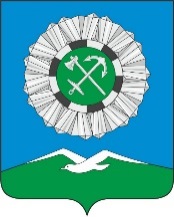 Российская ФедерацияИркутская областьСлюдянский районСЛЮДЯНСКОЕ МУНИЦИПАЛЬНОЕ ОБРАЗОВАНИЕГОРОДСКАЯ ДУМАРЕШЕНИЕ  г. Слюдянкаот 30.05.2019 № 49 IV-ГДОб отмене отдельных решений Думы Слюдянского муниципального образованияВ целях совершенствования системы муниципальных нормативных правовых актов Слюдянского муниципального образования и приведения их в соответствие с требованиями действующего законодательства, в соответствии со статьей 48 Федерального закона от 06.10.2003 года №131-ФЗ «Об общих принципах организации местного самоуправления в Российской Федерации», руководствуясь статьями 33, 37 Устава Слюдянского муниципального образования, зарегистрированного Главным управлением Министерства юстиции Российской Федерации по Сибирскому Федеральному округу от 23 декабря 2005 года №RU385181042005001, с изменениями и дополнениями, зарегистрированными Управлением Министерства юстиции Российской Федерации по Иркутской области от 9 ноября 2018 года №RU385181042018003,ГОРОДСКАЯ ДУМА решила:1. Отменить решения Думы Слюдянского муниципального образования:- №51 III-ГД от 26.09.2013 года «Об утверждении Порядка проведения антикоррупционной экспертизы нормативных правовых актов и проектов нормативных правовых актов Думы Слюдянского муниципального образования»,- №12 III-ГД от 30.03.2017 года «Об утверждении Порядка освобождения от должности главы Слюдянского муниципального образования несоблюдение ограничений и запретов и неисполнение обязанностей, которые установлены Федеральным законом от 25 декабря 2006 года №273-ФЗ «О противодействии коррупции» и другими федеральными законами»,- №13 III-ГД от 30.03.2017 года «Об утверждении Порядка увольнения (освобождения от должности) лиц, замещающих муниципальные должности в органах местного самоуправления Слюдянского муниципального образования, в связи с утратой доверия».2. Настоящее решение вступает в силу после дня его официального опубликования.3. Опубликовать настоящее решение в газете «Байкал Новости» или в приложении к данному периодическому изданию, а также разместить на официальном сайте администрации Слюдянского городского поселения Слюдянского района в сети Интернет.Глава Слюдянского муниципального образования                        					В.Н. СендзякПредседатель ДумыСлюдянского муниципального образования                                                    А.В. Тимофеев